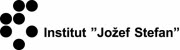 NALOG ZA SPREMEMBO LOKACIJE OSOdgovorna/en delavka/ec:Odgovorna/en delavka/ec:Ime in priimek:IJS matična številka delavke/ca:IJS matična številka delavke/ca:Delovna enota:Inventarna številkaNaziv predmetaNova lokacijaS podpisom potrjujem spremembo lokacije:Podpis in datumObrazec prejme: 	1x računovodstvo1x arhiv delovne organizacijePrejeto:N. Sadiković